Администрация поселка ХомутовкаХомутовского района Курской областиР А С П О Р Я Ж Е Н И Еот «06» апреля 2020 г.    № 43-рп. ХомутовкаО введении режима повышенной готовностина территории  поселка Хомутовка(в редакции распоряжений от 12.02.2021г. № 5-ра, 24.02.2021г. № 7-ра, от 26.02.2021г. № 8-ра, от 16.03.2021г. № 12-ра, № 14-ра от 18.03.2021г., № 20-ра от 05.04.2021г. № 27-ра от 19.04.2021г., № 42-ра от 08.07.2021г., № 52-ра от 10.08.2021г., № 69-ра  от 18.10.2021г., № 70-рг от 22.10.2021г.) 	В связи с угрозой распространения новой коронавирусной инфекции (COVID-19), в соответствии с подпунктом «б» пункта 6 статьи 4.1  Федерального закона от 21 декабря 1994 года № 68-ФЗ «О защите населения и территорий от чрезвычайных ситуаций природного и техногенного характера» и в целях обеспечения безопасности здоровья населения:1. Ввести на территории поселка Хомутовка режим повышенной готовности.2. Временно приостановить на территории поселка Хомутовка:2.1. Деятельность ночных клубов (дискотек) и  иных аналогичных   объектов, детских игровых комнат и детских развлекательных центров, аттракционов в закрытых помещениях, боулинга, спорт-баров, иных развлекательных и досуговых заведений.2.2. Функционирование танцевальных площадок (танцевальных зон), дискотек, караоке, проведение тематических вечеринок, концертов, конкурсов, викторин и иных подобных мероприятий на предприятиях общественного питания.2.3. Функционирование зон питания в торговых центрах (фуд-кортов), за исключением обслуживания на вынос без посещения зала обслуживания посетителей, доставки заказов.3. Ввести запрет на курение кальянов в общественных местах.3.1. Функционирование предприятий общественного питания возможно при соблюдении следующих условий:заполняемости зала обслуживания для посетителей не более чем на 50% от общего числа посадочных мест;размещения столов с соблюдением дистанцирования на расстоянии 1,5м;применения в помещениях устройств для обеззараживания воздуха.3.2. Запретить посещение торгово-развлекательных комплексов (центров), предприятий общественного питания детьми в возрасте до 14 лет без сопровождения взрослых.4. Запретить хозяйствующим субъектам (организациям и индивидуальным предпринимателям), осуществляющим деятельность в сфере предоставления населению услуг общественного питания:осуществлять работу в период с 00.00 до 6.00 часов, за исключением обслуживания на вынос без посещения зала обслуживания посетителей, доставки заказов;проводить массовые мероприятия, при организации которых невозможно обеспечить выполнение рекомендаций Федеральной службы по надзору в сфере защиты прав потребителей и благополучия человека.4.1. Допускается деятельность:торговых комплексов (центров) и торгово-развлекательных комплексов (центров), предприятий и организаций, расположенных в них, за исключением объектов розничной торговли, реализующих продовольственные товары, зоотовары, аптек и аптечных пунктов, почтовых отделений, пунктов вакцинации, предприятий розничной торговли, реализующих детские товары, имеющие отделы по продаже продуктов детского питания;предприятий розничной торговли непродовольственными товарами,расположенных в закрытых помещениях на территории рынка Хомутовского района; организаций общественного питания, за исключением организаций,осуществляющих питание в трудовых и других, в том числе детских, коллективах (при отсутствии доступа иных посетителей);культурно-досуговых учреждений (за исключением допуска в такие учреждения во время проведения Всероссийской переписи населения 2020 контролеров полевого уровня и переписчиков Всероссийской переписи населения 2020);фитнес-центров, бассейнов, бань, саун, при условии допуска посетителей при предъявлении ими документа, удостоверяющего личность, и соответствующих одному или нескольким из следующих условий:1) предъявившие действующий QR-код, полученный с использованием Единого портала государственных и муниципальных услуг или с использованием специализированного приложения Единого портала государственных и муниципальных услуг «Госуслуги. Стопкоронавирус», которым подтверждается получение второго компонента вакцины или однокомпонентной вакцины, прошедшей государственную регистрацию в Российской Федерации, либо факт перенесения ими новой коронавирусной инфекции (COVID-19) и истечения с даты их выздоровления не более шести календарных месяцев;2) предъявившие сертификат профилактической прививки от (COVID-19) (справку медицинской организации) на бумажном носителе, подтверждающий получение гражданами второго компонента вакцины илиоднокомпонентной вакцины, прошедшей государственную регистрацию в Российской Федерации;3) предъявившие справку медицинской организации, подтверждающую, что гражданин перенес новую коронавирусную инфекцию (COVID-19) и с даты его выздоровления прошло не более шести календарных месяцев.5.  Гражданам, имеющим хронические заболевания (перечень хронических заболеваний согласно приложению №1 к настоящему распоряжению), со 2 ноября 2020 года до особого распоряжения обеспечить соблюдение режима самоизоляции по месту жительства либо по месту пребывания, фактического нахождения, за исключением случаев:обращения за экстренной (неотложной) медицинской помощью и случаев иной прямой угрозы жизни и здоровью;следования к месту (от места) осуществления трудовой деятельности (работы), за исключением работников, переведенных на дистанционный режим работы, находящихся в отпуске или в отношении которых оформлен листок нетрудоспособности;следования к ближайшему месту приобретения товаров, работ, услуг, в целях выгула домашних животных, выноса отходов до ближайшего места накопления отходов.Режим самоизоляции может не применяться к руководителям и работникам (сотрудникам) органов государственной власти и местного самоуправления, организаций и индивидуальных предпринимателей, чье нахождение на рабочем месте является критически важным для обеспечения их функционирования.Рекомендовать гражданам в возрасте 60 лет и старше соблюдать режим самоизоляции по месту жительства либо по месту пребывания, фактического нахождения.6. Работодателям, осуществляющим деятельность на территории поселка Хомутовка, обеспечить перевод со 2 ноября 2020 года до особого распоряжения не менее 30 процентов работников из числа руководителей, специалистов и других служащих  на дистанционный режим работы, отдав предпочтение гражданам, имеющим хронические заболевания (перечень хронических заболеваний согласно приложению №1 к настоящему распоряжению).Действие настоящего пункта не распространяется на: организации, имеющие оборудование, предназначенное для непрерывного технологического процесса, непрерывно действующие организации;медицинские и аптечные организации;организации, обеспечивающие население продуктами питания и товарами первой необходимости;организации, выполняющие неотложные работы в условиях чрезвычайной ситуации и (или) при возникновении угрозы распространения заболевания, представляющего опасность для окружающих, в иных случаях, ставящих под угрозу жизнь, здоровье или нормальные жизненные условия населения;организации, осуществляющие неотложные ремонтные и погрузочно-разгрузочные работы;организации, предоставляющие финансовые услуги в части неотложных функций (в первую очередь услуги по расчетам и платежам);организации, функционирование которых невозможно при отсутствии необходимого количества работников.7. Рекомендовать юридическим лицам, индивидуальным предпринимателям:предоставить отпуска работникам 65 лет и старше с 21 октября по 3 ноября 2021 года;перевести на дистанционный режим работы работников в возрасте 60 лет и старше, и беременных женщин, не вакцинированных против новой коронавирусной инфекции (COVID-19) и не переболевших новой коронавирусной инфекцией (COVID-19) в течение последних 6 месяцев;применить режим гибкого рабочего времени для работников.7.1. Рекомендовать юридическим лицам и индивидуальным предпринимателям, оказывающим гостиничные услуги, услуги в учреждениях санаторного типа, производить заселение в гостиницы, хостелы, учреждения санаторного типа лиц 18 лет и старше при предъявлении ими QR-кода или действующего сертификата о вакцинации против новой коронавирусной инфекции (COVID-19), а для лиц, имеющих медицинский отвод от вакцинации против новой коронавирусной инфекции (COVID-19), при предъявлении документа о медицинском отводе и отрицательного результата ПЦР-теста на новую коронавирусную инфекцию (COVID-19), сделанного не ранее чем за 72 часа до заселения.8. Рекомендовать гражданам ограничить посещение общественных мест с большим скоплением людей, если это не связано с их профессиональной деятельностью».9. Лицам, прибывшим на территорию поселка Хомутовка:9.1. Сообщать о своем возвращении, месте, датах пребывания за рубежом, контактную информацию по телефонам горячей линии: +79207270689, +7(4712)324319.9.2. При появлении первых симптомов респираторных заболеваний незамедлительно обратиться за медицинской помощью на дому без посещения медицинских организаций.9.3. Соблюдать постановления санитарных врачей о нахождении в режиме изоляции на дому, по месту пребывания, фактического нахождения.9.4. Обеспечить самоизоляцию на дому на срок 14 дней со дня возвращения, кроме случаев, установленных постановлениями Главного государственного санитарного врача Российской Федерации.10. Гражданам, совместно проживающим в период обеспечения изоляции с лицами, указанными в пункте 4 настоящего распоряжения, а также с лицами, в отношении которых приняты постановления санитарных врачей об изоляции, обеспечить самоизоляцию на дому на срок, указанный в подпункте 9.4 пункта 9 настоящего распоряжения, либо на срок, указанный в постановлениях санитарных врачей.11. Руководствоваться Требованиями к деятельности организаций и индивидуальных предпринимателей, осуществляемой в условиях режима повышенной готовности, согласно приложению №2 к настоящему распоряжению.  12. В связи с угрозой распространения новой коронавирусной инфекции (COVID-19) отменить проведение массовых, в том числе публичных, мероприятий, за исключением:проведения физкультурных и спортивных мероприятий, указанных в подпункте 15.1 пункта 15 настоящего распоряжения, а также проведения на территории Хомутовского района матчей профессиональных спортивных клубов с количеством зрителей не более 500 человек;показа спектаклей и концертных программ в театрах и концертных организациях в концертных организациях, цирковых представлений и кинопоказа с заполняемостью заловне более 25 %.        Проведение мероприятий, указанных в настоящем пункте, осуществлять с соблюдением рекомендаций Федеральной службы по надзору в сфере защиты прав потребителей и благополучия человека.13. При организации режима труда руководствоваться Методическими рекомендациями по режиму труда органов государственной власти, органов местного самоуправления и организаций с участием государства, разработанными Министерством труда и социальной защиты Российской Федерации.14.  Обеспечить контроль за соблюдением Требований к  деятельности организаций и индивидуальных предпринимателей, осуществляемой в условиях режима повышенной готовности (приложение №2 к настоящему распоряжению).  15.  На территории поселка Хомутовка приостановить:15.1. Проведение на территории Хомутовского района   физкультурных и спортивных соревнований, включенных в Календарный план официальных физкультурных мероприятий и спортивных мероприятий на 2021 год,  календарные планы органов местного самоуправления, а также физкультурных и спортивных соревнований, проводимых региональными спортивными федерациями, физкультурно-спортивными организациями,  на открытом воздухе для лиц младше 14 лет, в закрытых помещениях – для лиц младше 18 лет.При проведении соревнований для лиц старше 18 лет обеспечить присутствие зрителей не более 25% от вместимости объектов спорта (спортивных сооружений) с учетом рекомендаций Федеральной службы по надзору в сфере защиты прав потребителей и благополучия человека  по организации работы спортивных организаций в условиях сохранения рисков распространения  COVID-19. Участие спортсменов из других субъектов Российской Федерации в спортивных соревнованиях (мероприятиях), проводимых на территории Хомутовского района, допускается при обязательном наличии отрицательного результата теста на COVID-19, полученного не ранее, чем за 72 часа до начала мероприятия. 15.2. Деятельность объектов спорта всех форм собственности,  за исключением открытых объектов спорта и спортивных сооружений, предназначенных для занятий физкультурой и спортом на улице, объектов спорта, используемых для реализации программ спортивной подготовки для лиц, проходящих спортивную подготовку, объектов спорта, используемых для проведения спортивных соревнований, указанных в подпункте 15.1 настоящего пункта, выполнения испытаний (тестов) Всероссийского физкультурно-спортивного комплекса «Готов к труду и обороне», а также объектов спорта (спортивных сооружений), используемых фитнес-клубами, иными физкультурно-спортивными организациями при условии их загрузки не более, чем на 25% от единовременной пропускной способности с учетом рекомендаций Федеральной службы по надзору в сфере защиты прав потребителей и благополучия человека  по организации работы спортивных организаций в условиях сохранения рисков распространения  COVID-19.15.3. При отборе на соревнования взрослых спортсменов, тренеров, лиц, сопровождающих команды, а также судей отдавать предпочтение указанным лицам из числа переболевших новой коронавирусной инфекцией, имеющих уровень антител в значениях, подтверждающих наличие иммунитета, и вакцинированных против новой коронавирусной инфекции.16. Временно приостановить предоставление муниципальных услуг в помещениях органов местного самоуправления, за исключением услуг, предоставление которых может осуществляться исключительно в указанных помещениях, при условии обеспечения предварительной записи граждан. При этом муниципальные услуги, предоставление которых возможно в электронном виде, предоставляются исключительно в электронном виде.17. Рекомендовать гражданам использовать защитные гигиенические перчатки при посещении мест приобретения товаров, работ, услуг, реализация которых не ограничена в соответствии с настоящим распоряжением, а также при совершении поездок на общественном транспорте, включая легковое такси.17.1. Рекомендовать гражданам:воздержаться от туристических поездок в зарубежные страны;обеспечить соблюдение мер санитарно-эпидемиологической безопасности при посещении религиозных организаций и кладбищ.18. Обязать:18.1 Граждан соблюдать дистанцию до других граждан не менее 1,5 метра (социальное дистанцирование), в том числе в общественных местах и общественном транспорте, за исключением случаев оказания услуг по перевозке пассажиров и багажа легковым такси.18.2. Граждан обеспечить ношение средств индивидуальной защиты органов дыхания (масок, респираторов, повязок) в местах массового пребывания людей, в общественном транспорте, такси, на парковках, в лифтах.18.3. Организации и индивидуальных предпринимателей, а также иных лиц, деятельность которых связана с совместным пребыванием граждан, обеспечить соблюдение гражданами (в том числе работниками) социального дистанцирования, в том числе путем установления специального режима допуска в здания, строения, сооружения (помещения в них) и нахождения в них, на соответствующей  территории (включая прилегающую территорию). 18.4. Организации и индивидуальные предприниматели, деятельность которых связана с совместным пребыванием граждан, в том числе реализующих товары, выполняющих работы, оказывающих услуги, не допускать в используемые для осуществления их деятельности здания, строения, сооружения (помещения в них) граждан без средств индивидуальной защиты органов дыхания (масок, респираторов, повязок,) и обеспечить контроль за их использованием гражданами (в том числе работниками).18.5. Организации, индивидуальных предпринимателей, граждан,  не проводить массовые мероприятия, за исключением мероприятий, указанных в подпункте 12.1 пункта 12 настоящего распоряжения.19.  Установить, что распространение новой коронавирусной инфекции (COVID-19) является в сложившихся условиях чрезвычайным и непредотвратимым обстоятельством, повлекшим введение режима повышенной готовности в соответствии с Федеральным законом от 21 декабря 1994 года № 68-ФЗ «О защите населения и территорий от чрезвычайных ситуаций природного и техногенного характера», который является обстоятельством непреодолимой силы.20. Контроль за выполнением настоящего распоряжения оставляю за собой.	21. Распоряжение вступает в силу со дня его подписания.».Переченьзаболеваний, требующих соблюдения режима самоизоляции1. Болезнь эндокринной системы - инсулинозависимый сахарный диабет, классифицируемая в соответствии с Международной классификацией болезней-10 (МКБ-10) по диагнозу Е10.2. Болезни органов дыхания из числа:2.1. Другая хроническая обструктивная легочная болезнь, классифицируемая в соответствии с МКБ-10 по диагнозу J44.2.2. Астма, классифицируемая в соответствии с МКБ-10 по диагнозу J45.2.3. Бронхоэктатическая болезнь, классифицируемая в соответствии с МКБ-10 по диагнозу J47.3. Болезнь системы кровообращения - легочное сердце и нарушения легочного кровообращения, классифицируемая в соответствии с МКБ-10 по диагнозам I27.2, I27.8, I27.9.4. Наличие	трансплантированных органов и тканей, классифицируемых в соответствии с МКБ-10 по диагнозу Z94.5. Болезнь мочеполовой системы1  - хроническая болезнь почек 3-5 стадии, классифицируемая в соответствии с МКБ-10 по диагнозам N18.0, N18.3 - N18.5.6. Новообразования из числа2:6.1. Злокачественные новообразования любой локализации1, в том числе самостоятельных множественных локализаций, классифицируемые в соответствии с МКБ-10 по диагнозам С00-С80, С97.6.2. Острые лейкозы, высоко злокачественные лимфомы, рецидивы и резистентные формы других лимфопролиферативных заболеваний, хронический миелолейкоз в фазах хронической акселерации и бластного криза, первичные хронические лейкозы и лимфомы1, классифицируемые в соответствии с МКБ-10 по диагнозам С81-С96, D46.__________________	При режиме самоизоляции допускается посещение медицинской организации по поводу основного заболевания.2	Самоизоляция не распространяется на пациентов, отнесенных к третьей клинической группе (в онкологии).Требованияк  деятельности организаций и индивидуальных предпринимателей, осуществляемой в условиях режима повышенной готовности В дополнение к требованиям, установленным распоряжением Губернатора Курской области от 10.03.2020 № 60-рг, установить следующие обязанности организаций и индивидуальных предпринимателей,  деятельность которых осуществляется в условиях режима  повышенной готовности (далее – работодатели), и их работников, исполнителей по гражданско-правовым договорам (далее – работники):1. Работники обязаны соблюдать следующие требования:1.1. Незамедлительно письменно информировать работодателя о наличии у работника или у лиц, совместно проживающих с ним, симптомов  респираторного заболевания или наличии установленного врачом диагноза острой респираторной вирусной инфекции, новой коронавирусной инфекции COVID-19, пневмонии, контактах с людьми, больными острыми респираторными заболеваниями, в том числе COVID-19, об установлении карантина в отношении лиц, с которыми в течение последних 14 дней был близкий контакт, в том числе проживающих совместно.  1.2. Не покидать место проживания (пребывания) для осуществления трудовой деятельности в случаях, указанных в подпункте 1.1 настоящего пункта.1.3. При появлении первых симптомов респираторного заболевания незамедлительно обратиться за медицинской помощью.1.4. Соблюдать дистанционный режим работы, установленный работодателем.1.5. Соблюдать режим использования средств индивидуальной защиты, установленный распоряжением Губернатора Курской области от 10.03.2020 № 60-рг, с учетом особенностей, установленных технологическими процессами.2. Работодатели обязаны соблюдать следующие требования:2.1. Помимо лиц, обязанных соблюдать режим самоизоляции в соответствии с распоряжением Губернатора Курской области от 10.03.2020 № 60-рг, не допускать на рабочие места и (или) территорию работодателя работников, указанных в подпункте 1.1 пункта 1 настоящих Требований.2.2. Обеспечить измерение температуры тела работникам при допуске на рабочие места и (или) территорию работодателя.2.3. Обеспечить оптимальный режим рабочего времени и времени отдыха работников, при наличии такой возможности предусмотреть гибкий график прибытия/убытия на рабочее место, позволяющий избежать скопления работников.2.4. Ограничить перемещение работников между помещениями, участками, цехами и корпусами, если только данные действия не обусловлены рабочей необходимостью.2.5. Предусмотреть максимальную изоляцию рабочих смен (при сменном режиме работы), исключающую контакт работников разных смен, в том числе в раздевалках, столовых и иных бытовых помещениях.2.6. С учётом особенностей технологического процесса предусмотреть режим максимального разобщения на рабочих местах, в том числе социальное дистанцирование (не менее 1,5 м).2.7. Организовать контроль за использованием средств индивидуальной защиты органов дыхания (масок, респираторов, повязок) на рабочих местах и (или) территории работодателя, за исключением случаев нахождения работника в обособленном помещении без присутствия иных лиц.2.8. Исключить использование в служебных помещениях, где не происходит выделения в воздух рабочей зоны вредных химических веществ от технологического оборудования, систем кондиционирования и технических систем вентиляции.2.9. Обеспечить регулярный режим уборки и дезинфекции с проведением усиленной дезинфекции в конце каждой смены.2.10. Обеспечить установку на территории работодателя устройств для дезинфекции рук.3. Рекомендовать работодателям в случае проживания работников в общежитиях, конструктивные особенности которых не позволяют обеспечить изоляцию (коридорного или иного типа с общими местами пользования (кухня, туалет, душ и т.д.) и выявления среди них заболеваний новой коронавирусной инфекцией COVID-19 обеспечить за счет средств работодателя расселение в объекты размещения работников, контактировавших с заболевшим, с обеспечением соблюдения расселенными работниками режима изоляции в соответствии с постановлениями санитарных врачей.Приложение №1к распоряжению Администрации поселка Хомутовкаот 06.04.2020 №43-р (в редакции распоряжения Администрации поселка Хомутовка от 02.02.2021 №4-ра) Приложение №2 к распоряжению Администрации поселка Хомутовкаот 06.04.2020 №43-р (в редакции распоряжения Администрации поселка Хомутовка от 02.02.2021 №4-ра)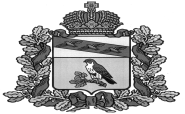 